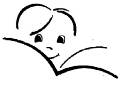 OSNOVNA ŠOLA POLJEPRIPRAVA NA CANKARJEVO TEKMOVANJELUKEC IN NJEGOV ŠKOREC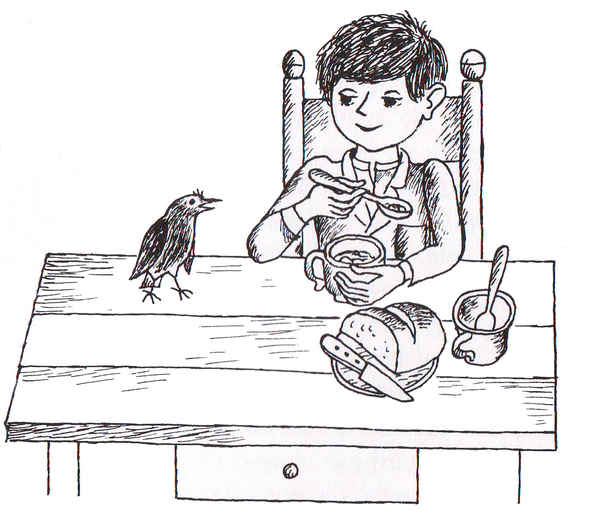 Ime in priimek:__________________________Razred:______Datum:______________Pripravil: Mladen Kopasić, OŠ Polje, po predlogi Leonide Novak in Mihelce FajsPozdravljen mladi bralec/bralka!Odgovori na vprašanja z dolgimi povedmi. 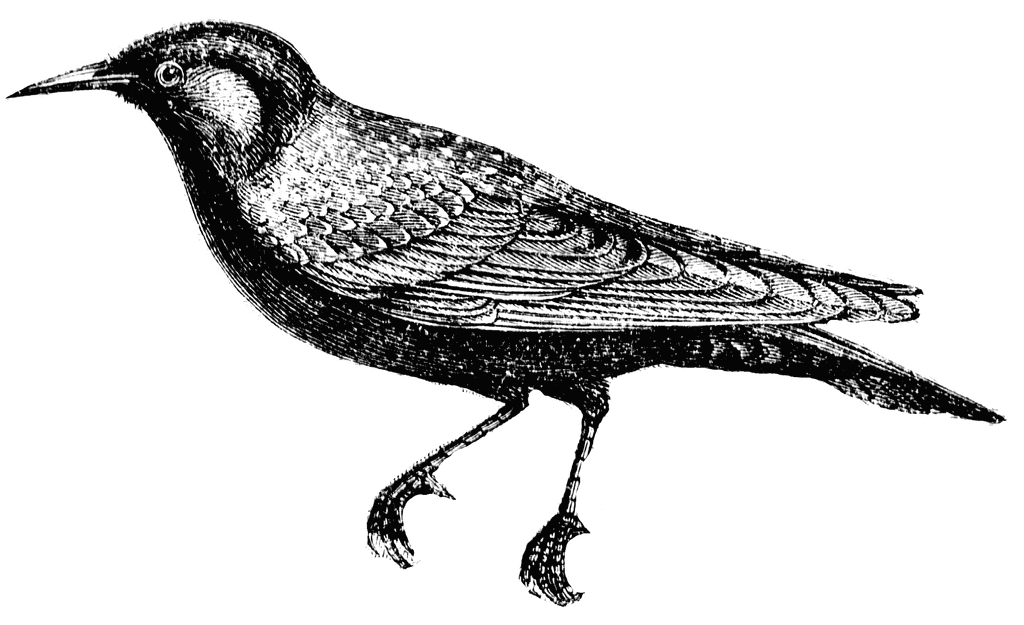 Pazi na obliko črk in pravopis!AVTOR: ________________________________ILUSTRATOR: ______________________________ZALOŽBA: _________________________KRAJ IN LETO IZDAJE: ___________________________ZBIRKA: ___________________1. V knjigi ali na spletu poišči podatke o avtorju besedila. Zapiši nekaj glavnih.2.  Navedi še nekaj besedil istega avtorja.3. V knjigi poskusi poiskati podatke o Lukcu in dopolni njegovo osebno izkaznico. Kjer je slika, ga ilustriraj. V pomoč ti bo opis na začetku drugega poglavja.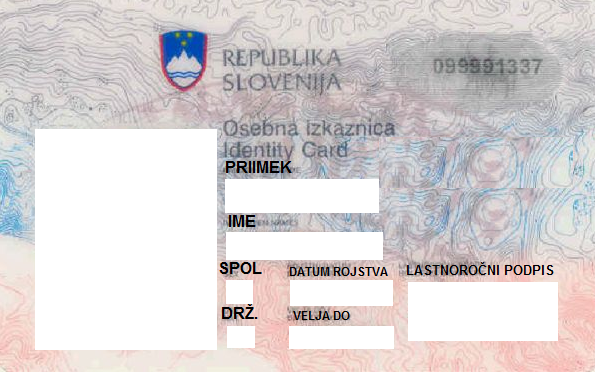 4.  Značaj: kar označuje človeka kot posameznika zlasti v odnosu do ljudi, okolja. (SSKJ)Ko je Lukec izvedel, da se bosta z mamo preselila, se je njegovo vedenje spremenilo. Opiši, kako se je vedel prej in kako potem. Lahko uporabiš besede, ki označujejo značajske lastnosti: poštenost, sebičnost, vestnost, skromnost, odkritost, redoljubnost, hrabrost, odločnost, bojazljivost, prijaznost, poštenost, iskrenost, zahrbtnost, prijetnost, pozitivnost, uvidevnost, naklonjenost. Seveda lahko uporabiš tudi protipomenke teh besed (npr. poštenost – nepoštenost).PREJ (1. in 2. poglavje):POTEM (od 3. poglavja naprej):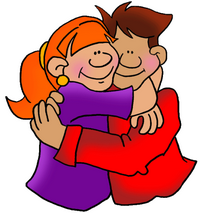 5. Ali bi Lukca imel/-a za prijatelja? Utemelji, zakaj da oz. zakaj ne.6. Opiši Lukčevo mamo (zunanjost in značajske lastnosti).7. Opiši Lukčevo učiteljico (zunanjost in značajske lastnosti).8. V razpredelnico napiši, kakšno mnenje je Lukec imel o:    9. Lukec je škorca na vsak način želel vzeti s seboj. Zakaj? Kako bi reagiral/-a na njegovem mestu? Kaj pa na maminem mestu, ki nad tem ni bila navdušena?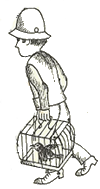 10. V besedilu je omenjeno, da so izseljenci v tuje dežele odhajali »s trebuhom za kruhom«. Kaj to pomeni? 11. V pristanišču Genova se je Lukec izgubil. Zakaj? Kako se je počutil? Kako se mu je vendarle uspelo pravočasno vrniti k ladji?    12. Na časovni trak v okenca kratko vpiši ključne dogodke. V posameznem poglavju jih je lahko tudi več.    13. Kakšno je tvoje mnenje o Lukcu, glede na vse dobre in slabe dogodivščine, ki jih je preživel na poti?      14. Kdaj se zgodba dogaja? 15. V krogce na zemljevidu sveta vpiši ustrezna števila in vriši Lukčevo pot. Ob zemljepisno ime napiši ime države, kjer se nahaja. Morja in oceane pobarvaj z modro barvo. Pomagaj si z atlasom ali za pomoč prosi učitelja/-ico ali starše.① Genova - _____________ ② Vipavska dolina - ______________  ③Buenos Aires - _________________ ④ Marseille - ______________ ⑤ Paranà - _________________ ⑥ Lizbona - _______________________⑦ Rio de Janeiro - ___________________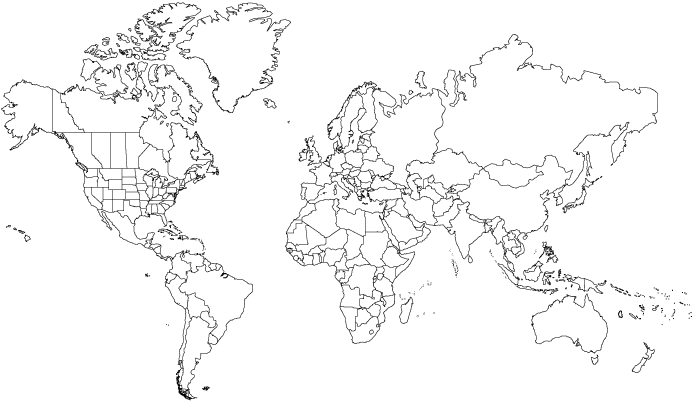 16. Napiši nadaljevanje zgodbe, kot da je bila mati še živa in sta z Lukcem in škorcem srečno prispela k očetu.17. Ilustriraj srečno Lukčevo družino. Ne pozabi na Klepca. Pobarvaj risbo na prvi strani. Še enkrat se vrni na začetek, preglej in popravi napake. MAMIUČITELJICIAMERIKI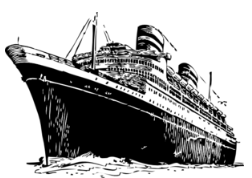 